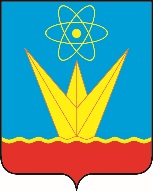 СОВЕТ ДЕПУТАТОВ ЗАТО ГОРОДА ЗЕЛЕНОГОРСКА  КРАСНОЯРСКОГО КРАЯПостоянная комиссия по бюджету, городскому хозяйству и перспективам развития городаул. Мира, д. 15,  г. Зеленогорск, Красноярский край, 663690Телефоны: (39169) 95-142, факс (39169) 95-141e-mail: glava@admin.zelenogorsk.ruПовестка Дата: 17.09.2019Время: 10:00					                          Место: ул. Мира 15, кабинет 412Председатель постоянной комиссии   по бюджету, городскому хозяйству и перспективам развития города                                            		             В.В. Терентьев№п/пВремяВопросы повесткиДокладчикПриглашенные1234510:00О внесении изменений в Прогнозный план (программу) приватизации муниципального имущества г. Зеленогорска на 2019 – 2021 годы, утвержденный решением Совета депутатов ЗАТО г. Зеленогорска от 25.10.2018 № 3-7рНачальник отдела имущественных отношений комитета по управлению имуществом Администрации г. ЗеленогорскаНаглюк И.В.Приглашенных определяет докладчик10:15Отчет о результатах контрольного мероприятия «Проверка на предмет законности, результативности использования бюджетных средств, выделенных в 2018 году на реализацию мероприятий муниципальной программы «Реформирование и модернизация жилищно-коммунального хозяйства и повышение энергетической эффективности в городе Зеленогорске»Председатель Счетной палаты ЗАТО г. Зеленогорска Богер Е.ИПервый заместитель Главы ЗАТО г. Зеленогорска по жилищно-коммунальному хозяйству, архитектуре и градостроительствуКамнев С.В.,директор МКУ «Заказчик»Вычужанина Е.П.,начальник отдела городского хозяйства Администрации ЗАТО г. ЗеленогорскаШмелев А.Б.11:15Организация вывоза золы из частного сектора в отопительный период 2019-2020 гг.  –Глава ЗАТО г. Зеленогорска Сперанский М.В.,Первый заместитель Главы ЗАТО г. Зеленогорска по жилищно-коммунальному хозяйству, архитектуре и градостроительствуКамнев С.В.11:45Выполнение мероприятий по экономии тепловой энергии в многоквартирных домах, находящихся в управлении МУП ГЖКУ, и подготовка к отопительному периоду 2019-2020 гг. Выполнение текущих ремонтов многоквартирных домов, находящихся в управлении МУП ГЖКУ, в 2019 году–Глава ЗАТО г. Зеленогорска Сперанский М.В.,Директор МУП ГЖКУКолесников С.С.12:45Разное